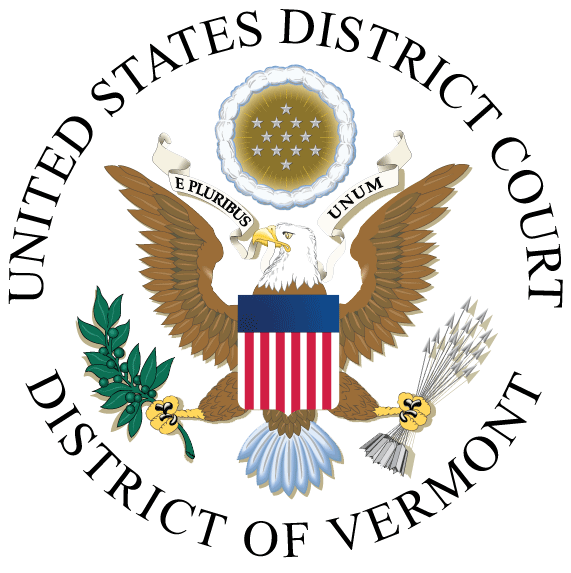 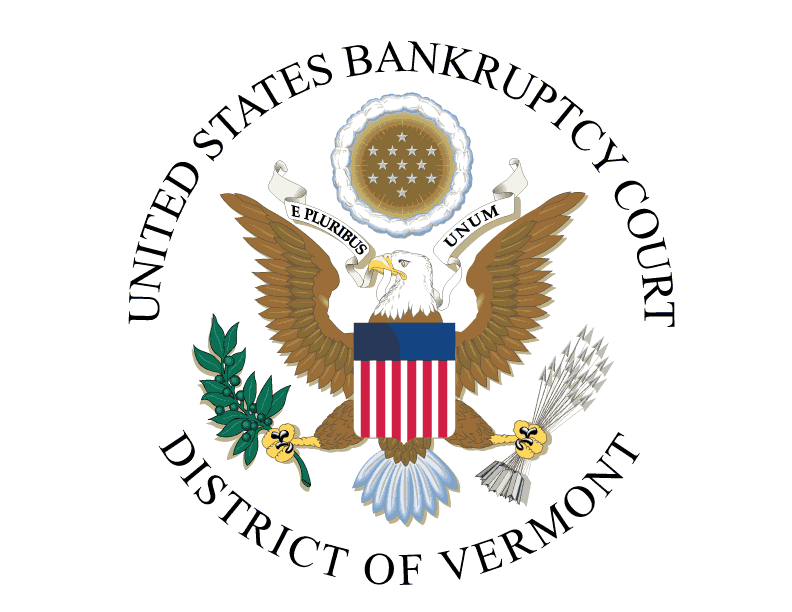 PUBLIC NOTICE OF CLOSUREDue to the holidays, the Clerk's Offices (all locations) will be closed on the following dates:Monday, December 24, 2018Tuesday, December 25, 2018Monday, December 31, 2018Tuesday, January 1, 2019The court's Electronic Case Files (ECF) and Public Access to Court Electronic Records (PACER) systems will remain operational during the closure.JEFFREY S. EATONCLERK OF COURT